КОМИТЕТ ПО ПРИРОДНЫМ РЕСУРСАМЛЕНИНГРАДСКОЙ ОБЛАСТИПРИКАЗот ____________ 2019 г. № ____Об утверждении Административного регламента предоставления государственной услуги  по выдаче в случаях, предусмотренных Федеральным законом от 19 июля 2011 года № 246-ФЗ «Об искусственных земельных участках, созданных на водных объектах, находящихся в федеральной собственности,  и о внесении изменений в отдельные законодательные акты Российской Федерации» разрешения на создание искусственного земельного участка на водном объекте, находящемся в федеральной собственности и расположенном на территории Ленинградской областиВ соответствии с Федеральным законом от 27 июля 2010 года № 210-ФЗ «Об организации предоставления государственных и муниципальных услуг» и постановлением Правительства Ленинградской области от 05 марта 2011 года № 42 «Об утверждении Порядка разработки и утверждения административных регламентов исполнения государственных функций (предоставления государственных услуг) в Ленинградской области, внесении изменений в постановление Правительства Ленинградской области от 12 ноября 2004 года № 260 и признании утратившими силу постановлений Правительства Ленинградской области от 25 августа 2008 года № 249, от 4 декабря 2008 года № 381 и пункта 5 постановления Правительства Ленинградской области от 11 декабря 2009 года № 367» приказываю:1. Утвердить прилагаемый Административный регламент предоставления государственной услуги по предоставлению Комитетом по природным ресурсам Ленинградской области государственной услуги по выдаче в случаях, предусмотренных Федеральным законом от 19 июля 2011 года № 246-ФЗ «Об искусственных земельных участках, созданных на водных объектах, находящихся в федеральной собственности, и о внесении изменений в отдельные законодательные акты Российской Федерации» разрешения на создание искусственного земельного участка на водном объекте, находящемся в федеральной собственности и расположенном на территории Ленинградской области.2. Признать утратившим силу приказ Комитета по природным ресурсам Ленинградской области от 28 февраля 2014 г. №4 «Об утверждении Административного регламента предоставления государственной услуги по выдаче в случаях, предусмотренных Федеральным законом от 19 июля 2011 года № 246-ФЗ «Об искусственных земельных участках, созданных на водных объектах, находящихся в федеральной собственности, и о внесении изменений в отдельные законодательные акты Российской Федерации» разрешения на создание искусственного земельного участка на водном объекте, находящемся в федеральной собственности и расположенном на территории Ленинградской области.3. Контроль за исполнением приказа оставляю за собой.Председатель Комитета                                                                  П. А. НемчиновУТВЕРЖДЕНприказом Комитета по природнымресурсам Ленинградской областиот ___________ 2019 г. № ___АДМИНИСТРАТИВНЫЙ РЕГЛАМЕНТпредоставления государственной услуги по выдаче в случаях, предусмотренных Федеральным законом от 19 июля 2011 года № 246-ФЗ «Об искусственных земельных участках, созданных на водных объектах, находящихся в федеральной собственности, и о внесении изменений в отдельные законодательные акты Российской Федерации» разрешения на создание искусственного земельного участка на водном объекте, находящемся в федеральной собственности и расположенном на территории Ленинградской области(сокращенное наименование – выдача разрешения на создание искусственного земельного участка на водном объекте, находящемся в федеральной собственности и расположенном на территории Ленинградской области) (далее – Регламент, государственная услуга)1. Общие положения1.1. Регламент устанавливает порядок и стандарт предоставления государственной услуги.1.2. Заявителями, имеющими право на получение государственной услуги, являются любые физические и юридические лица, в том числе граждане иностранных государств и иностранные юридические лица.1.2.1. Представлять интересы заявителя при предоставлении государственной услуги имеют право:1) от имени физических лиц:а) представители, действующие в силу полномочий, основанных на доверенности или договоре;2) от имени юридических лиц:а) лица, действующие в соответствии с законом или учредительными документами от имени юридического лица без доверенности;б) представители юридических лиц в силу полномочий на основании доверенности или договора.1.3. Информация  о месте нахождения  органа исполнительной власти Ленинградской области, предоставляющего государственную услугу, графике его работы, контактных телефонах (далее - сведения информационного характера) размещается:на стендах в местах предоставления государственной услуги и услуг, которые являются необходимыми и обязательными для предоставления государственной услуги; на официальном сайта комитета по природным ресурсам Ленинградской области в сети Интернет: www.nature.lenobl.ru;на сайте Государственного бюджетного учреждения  Ленинградской области «Многофункциональный центр предоставления государственных и муниципальных услуг» (далее – ГБУ ЛО «МФЦ»):  http://mfc47.ru/;на Портале государственных и муниципальных услуг (функций) Ленинградской области (далее – ПГУ ЛО www.gu.lenobl.ru,  на Едином портале государственных услуг (далее – ЕПГУ): www.gosuslugi.ru.2. Стандарт предоставления государственной услуги2.1. Полное наименование государственной услуги: государственная услуга по выдаче в случаях, предусмотренных Федеральным законом от 19 июля 2011 года №246-ФЗ «Об искусственных земельных участках, созданных на водных объектах, находящихся в федеральной собственности и о внесении изменений в отдельные законодательные акты Российской Федерации» разрешения на создание искусственного земельного участка на водном объекте, находящемся в федеральной собственности и расположенном на территории Ленинградской области».Сокращенное наименование государственной услуги: выдача разрешения на создание искусственного земельного участка на водном объекте, находящемся в федеральной собственности и расположенном на территории Ленинградской области.2.2. Государственную услугу предоставляет Комитет по природным ресурсам Ленинградской области (далее - Комитет).В предоставлении государственной услуги участвуют: действующие филиалы, отделы и удаленные рабочие места ГБУ ЛО «МФЦ», расположенные на территории Ленинградской области (далее – МФЦ).Заявление на получение государственной услуги с комплектом документов принимаются:1)	при личной явке:в Комитете;в филиалах, отделах, удаленных рабочих местах МФЦ;2) без личной явки:почтовым отправлением в Комитет;в электронной форме через личный кабинет заявителя на ПГУ/ ЕПГУ.2.3 Результатом предоставления государственной услуги является:1) выдача разрешения на создание искусственного земельного участка на водном объекте, находящемся в федеральной собственности и расположенном на территории Ленинградской области;2) выдача в письменной форме уведомления об отказе в предоставлении государственной услуги по форме в соответствии с приложением 3 к настоящему регламенту.Результат предоставления государственной услуги предоставляется в соответствии со способом, указанным заявителем при подаче заявления:1) при личной явке:а) в Комитете;б) в филиалах, отделах, удаленных рабочих местах МФЦ;2) без личной явки:а) почтовым отправлением;б) в электронной форме на адрес электронной почты заявителя.2.4. Срок предоставления государственной услуги составляет 30 календарных дней с даты регистрации заявления о предоставлении услуги.2.5. Правовые основания для предоставления государственной услуги.1) Федеральный закон от 19.07.2011 №246-ФЗ «Об искусственных земельных участках, созданных на водных объектах, находящихся в федеральной собственности, и о внесении изменений в отдельные законодательные акты Российской Федерации»;2) Постановление Правительства Ленинградской области от 01.08.2013 №236 «О мерах по реализации Федерального закона от 19 июля 2011 года № 246-ФЗ «Об искусственных земельных участках, созданных на водных объектах, находящихся в федеральной собственности, и о внесении изменений в отдельные законодательные акты Российской Федерации» и внесении изменений в постановления Правительства Ленинградской области от 30 ноября 2011 года № 411 и от 26 ноября 2012 года № 366».2.6. Исчерпывающий перечень документов, необходимых в соответствии с законодательными или иными нормативными правовыми актами для предоставления государственной услуги, подлежащих представлению заявителем:1) заявление о создании искусственного земельного участка на водном объекте, находящемся в федеральной собственности, или его части по форме в соответствии с приложением №1 к настоящему регламенту;2) учредительные документы (при обращении юридического лица);3) документ, удостоверяющий право (полномочия) представителя физического или юридического лица, если с заявлением обращается представитель заявителя или его нотариально заверенная копия;4) проект разрешения на создание искусственного земельного участка на водном объекте, находящемся в федеральной собственности, или его части;6) схема размещения искусственно созданного земельного участка на водном объекте, находящемся в федеральной собственности, или его части с координатами угловых точек;7) обоснование создания искусственного земельного участка;8) документ, удостоверяющий личность заявителя;9) согласие на обработку персональных данных.2.7. Исчерпывающий перечень документов (сведений), необходимых в соответствии с законодательными или иными нормативными правовыми актами для предоставления государственной услуги, находящихся в распоряжении государственных органов, органов местного самоуправления и подведомственных им организаций (за исключением организаций, оказывающих услуги, необходимые и обязательные для предоставления государственной услуги) и подлежащих представлению в рамках межведомственного информационного взаимодействия.Структурное подразделение в рамках межведомственного информационного взаимодействия для предоставления государственной услуги запрашивает следующие документы (сведения):1) выписка из Единого государственного реестра юридических лиц;2) выписка из Единого государственного реестра индивидуальных предпринимателей;Заявитель вправе представить документы, указанные в п. 2.7, по собственной инициативе.2.8. Основания для приостановления предоставления государственной услуги не предусмотрены.2.9. Основания для отказа в приеме документов, необходимых для предоставления государственной услуги, не предусмотрены.2.10. Исчерпывающий перечень оснований для отказа в предоставлении государственной услуги:1) непредставление заявителем документов, предусмотренных п. 2.6 настоящего регламента;2) отсутствие полномочий лица, подающего заявление, на осуществление действий от имени заявителя, подтвержденных в установленном порядке;3) отсутствие в проекте разрешения на создание искусственного земельного участка сведений, предусмотренных частью 3 статьи 4 Федерального закона от 19 июля 2011 года № 246-ФЗ "Об искусственных земельных участках, созданных на водных объектах, находящихся в федеральной собственности, и о внесении изменений в отдельные законодательные акты Российской Федерации";4) отсутствие регистрации в ЕГРЮЛ и ЕГРИП (для юридических лиц и индивидуальных предпринимателей);5) представление заявителем документов, содержащих недостоверные сведения;6) подписание заявления неуполномоченным лицом;7) если создание искусственного земельного участка планируется для обеспечения обороны страны и безопасности государства;8) если искусственный земельный участок создается на водном объекте, который находится в федеральной собственности, полностью расположен на территориях соответствующих субъектов Российской Федерации и использование водных ресурсов которого осуществляется для обеспечения питьевого и хозяйственно-бытового водоснабжения двух и более субъектов Российской Федерации, либо на водном объекте или его части, которые находятся в федеральной собственности и не расположены на территориях субъектов Российской Федерации, а также в случае, если искусственный земельный участок создается на водном объекте в акватории морского порта;2.11. Размер платы, взимаемой с заявителя при предоставлении государственной услуги, и способы ее взимания.За предоставление государственной услуги плата не взимается.2.12. Максимальный срок ожидания в очереди при подаче запроса о предоставлении государственной услуги и при получении результата предоставления государственной услуги составляет не более 15 минут.  2.13. Срок регистрации запроса заявителя о предоставлении государственной услуги составляет в Комитете:при личном обращении – не позднее следующего рабочего дня со дня поступления запроса в Комитет;при направлении запроса почтовой связью в Комитет - не позднее следующего рабочего дня со дня поступления запроса в Комитет;при направлении запроса на бумажном носителе из МФЦ  в Комитет – не позднее следующего рабочего дня со дня передачи  документов из МФЦ  в Комитет;при направлении запроса в форме электронного документа посредством ЕПГУ или ПГУ ЛО, при наличии технической возможности – не позднее следующего рабочего дня со дня поступления запроса на ЕПГУ или ПГУ ЛО.2.14. Требования к помещениям, в которых предоставляется государственная услуга, к залу ожидания, местам для заполнения запросов о предоставлении государственной услуги, информационным стендам с образцами их заполнения и перечнем документов, необходимых для предоставления государственной услуги.2.14.1. Предоставление государственной услуги осуществляется в специально выделенных для этих целей помещениях Комитета или МФЦ.2.14.2. Наличие на территории, прилегающей к зданию, не менее 10 процентов мест (но не менее одного места) для парковки специальных автотранспортных средств инвалидов, которые не должны занимать иные транспортные средства. Инвалиды пользуются местами для парковки специальных транспортных средств бесплатно. На территории, прилегающей к зданию, в которых размещены МФЦ, располагается бесплатная парковка для автомобильного транспорта посетителей, в том числе предусматривающая места для специальных автотранспортных средств инвалидов.2.14.3. Помещения размещаются преимущественно на нижних, предпочтительнее на первых этажах здания, с предоставлением доступа в помещение инвалидам.2.14.4. Здание (помещение) оборудуется информационной табличкой (вывеской), содержащей полное наименование Комитета, а также информацию о режиме его работы.2.14.5. Вход в здание (помещение) и выход из него оборудуются лестницами с поручнями и пандусами для передвижения детских и инвалидных колясок.2.14.6. В помещении организуется бесплатный туалет для посетителей, в том числе туалет, предназначенный для инвалидов.2.14.7. При необходимости работником Комитета или МФЦ  оказывается помощь инвалиду в преодолении барьеров, мешающих получению ими услуг наравне с другими лицами.2.14.8. Вход в помещение и места ожидания оборудуются кнопками, а также содержат информацию о контактных номерах телефонов вызова работника для сопровождения инвалида.2.14.9. Дублирование необходимой для инвалидов звуковой и зрительной информации, а также надписей, знаков и иной текстовой и графической информации знаками, выполненными рельефно-точечным шрифтом Брайля, допуск сурдопереводчика и тифлосурдопереводчика.2.14.10. Оборудование мест повышенного удобства с дополнительным местом для собаки-проводника и устройств для передвижения инвалида (костылей, ходунков).2.14.11. Характеристики помещений приема и выдачи документов в части объемно-планировочных и конструктивных решений, освещения, пожарной безопасности, инженерного оборудования должны соответствовать требованиям нормативных документов, действующих на территории Российской Федерации.2.14.12. Помещения приема и выдачи документов должны предусматривать места для ожидания, информирования и приема заявителей. 2.14.13. Места ожидания и места для информирования оборудуются стульями (кресельными секциями, скамьями) и столами (стойками) для оформления документов с размещением на них бланков документов, необходимых для получения государственной услуги, канцелярскими принадлежностями, а также информационными стендами, содержащими актуальную и исчерпывающую информацию, необходимую для получения государственной услуги, и информацию о часах приема заявлений.2.14.14. Места для проведения личного приема заявителей оборудуются столами, стульями, обеспечиваются канцелярскими принадлежностями для написания письменных обращений.2.15. Показатели доступности и качества государственной услуги:2.15.1. Показатели доступности государственной услуги (общие, применимые в отношении всех заявителей):1) транспортная доступность к месту предоставления государственной услуги;2) наличие указателей, обеспечивающих беспрепятственный доступ к помещениям, в которых предоставляется услуга;3) возможность получения полной и достоверной информации о государственной услуге в Комитете, МФЦ, по телефону, на официальном сайте органа, предоставляющего услугу, посредством ЕПГУ, и(или) ПГУ ЛО;4) предоставление государственной услуги любым доступным способом, предусмотренным действующим законодательством;5) обеспечение для заявителя возможности получения информации о ходе и результате предоставления государственной услуги с использованием ЕПГУ и (или) ПГУ ЛО.2.15.2. Показатели доступности государственной услуги (специальные, применимые в отношении инвалидов):1) наличие инфраструктуры, указанной в пункте 2.14 Регламента;2) исполнение требований доступности услуг для инвалидов;3) обеспечение беспрепятственного доступа инвалидов к помещениям, в которых предоставляется государственная услуга.2.15.3. Показатели качества государственной услуги:1) соблюдение срока предоставления государственной услуги;2) соблюдение времени ожидания в очереди при подаче запроса и получении результата; 3) осуществление не более одного обращения заявителя к должностным лицам Комитета или работникам МФЦ  при подаче документов на получение государственной услуги и не более одного обращения при получении результата в Комитете или в МФЦ;4) отсутствие жалоб на действия или бездействия должностных лиц Комитета, поданных в установленном порядке.2.16. Перечисление услуг, которые являются необходимыми и обязательными для предоставления государственной услуги. Получение услуг, которые являются необходимыми и обязательными для предоставления государственной услуги, не требуется.Получение согласований, которые являются необходимыми и обязательными для предоставления государственной услуги, не требуется.2.17. Иные требования, в том числе учитывающие особенности предоставления государственной услуги в МФЦ  и особенности предоставления государственной услуги в электронной форме.2.17.1. Предоставление государственной услуги посредством МФЦ осуществляется в подразделениях ГБУ ЛО «МФЦ» при наличии вступившего в силу соглашения о взаимодействии между ГБУ ЛО «МФЦ» и Комитетом. Предоставление государственной услуги в иных МФЦ осуществляется при наличии вступившего в силу соглашения о взаимодействии между ГБУ ЛО «МФЦ» и иным МФЦ. 2.17.2. Предоставление государственной услуги в электронном виде осуществляется при технической реализации государственной услуги посредством ПГУ ЛО и/или ЕПГУ.3. Состав, последовательность и сроки выполнения административных процедур, требования к порядку их выполнения, в том числе особенности выполнения административных процедур в электронной форме, а также особенности выполнения административных процедур в многофункциональных центрах3.1. Состав, последовательность и сроки выполнения административных процедур, требования к порядку их выполнения.3.1.1. Предоставление государственной услуги включает в себя следующие административные процедуры:1) прием и регистрация заявления:не позднее следующего рабочего дня со дня поступления заявления в Комитет (при личном обращении, при направлении заявления почтовой связью, при направлении запроса на бумажном носителе из МФЦ);при направлении заявления в форме электронного документа посредством ЕПГУ или ПГУ ЛО, при наличии технической возможности – не позднее следующего рабочего дня со дня поступления запроса;2) рассмотрение заявления о предоставлении государственной услуги и прилагаемых к нему документов – не позднее 22 календарных дней с момента регистрации заявления в Комитете или регистрации приема пакета электронных документов на ПГУ ЛО при обращении за предоставлением государственной услуги в электронном виде;3) принятие решения о предоставлении государственной услуги или об отказе в предоставлении государственной услуги – не позднее 30 календарных дней с момента регистрации заявления в Комитете;4) регистрация результата государственной услуги – 2 рабочих дня;5) выдача результата государственной услуги – 2 рабочих дня.Последовательность административных действий (процедур) по предоставлению государственной услуги отражена в блок – схеме, представленной в Приложении № 2 к настоящему Административному регламенту.3.1.2. Прием и регистрация заявления о предоставлении государственной услуги.3.1.2.1. Основание для начала административной процедуры:поступление в Комитет заявления и документов, предусмотренных пунктом 2.6. настоящего регламента.3.1.2.2. Содержание административного действия (административных действий), продолжительность и (или) максимальный срок его (их) выполнения:Сотрудник сектора делопроизводства отдела правового обеспечения и должностное лицо Комитета, ответственное за делопроизводство, принимает поступившие заявление и документы и регистрирует их в соответствии с правилами делопроизводства, установленными в Комитете.3.1.2.3. Лицо, ответственное за выполнение административного действия:должностное лицо сектора делопроизводства отдела правового обеспечения и должностное лицо Комитета, ответственное за делопроизводство.3.1.2.4. Результат выполнения административной процедуры: регистрация заявления о предоставлении государственной услуги и прилагаемых к нему документов.3.1.3. Рассмотрение заявления на  предоставление государственной услуги и приложенных к нему документов, подготовка проекта решения3.1.3.1. Основание для начала административной процедуры: поступление заявления и прилагаемых к нему документов должностному лицу, ответственному за формирование проекта решения.3.1.3.2. Содержание административных действий, продолжительность и максимальный срок их выполнения:1 действие: проверка документов на комплектность и достоверность, проверка сведений, содержащихся в представленных заявлении и документах, в целях оценки их соответствия требованиям пункта 2.6 настоящего  административного регламента, формирование и направление межведомственных запросов (в случае непредставления заявителем документов, предусмотренных пунктом 2.7 настоящего административного регламента) в электронной форме с использованием системы межведомственного электронного взаимодействия, получение ответа на запросы – не позднее 7 календарных дней  с даты окончания первой административной процедуры;2 действие: рассмотрение заявления и приложенных к нему документов и           направление на согласование или подготовка проекта уведомления об отказе в предоставлении государственной услуги не позднее 15 календарных дней с даты окончания первого действия;3.1.3.3. Лицо, ответственное за выполнение административной процедуры: за выполнение административной процедуры ответственным является должностное лицо, ответственное за формирование проекта решения.3.1.3.4. Критерии принятия решения: наличие (отсутствие) у заявителя права на получение государственной услуги, наличие (отсутствие) полного комплекта необходимых документов, указанных в пунктах 2.6 и 2.7 настоящего административного регламента, соответствие (не соответствие) представленных документов требованиям пункта  2.6 настоящего административного регламента,   наличие  (отсутствие) оснований для отказа в предоставлении государственной услуги, предусмотренных пунктом 2.10 настоящего административного регламента.  3.1.3.5. Результат выполнения административной процедуры: направление на согласование разрешения или подготовка проекта уведомления об отказе в предоставлении государственной услуги.3.1.4. Принятие решения о предоставлении государственной услуги или подписание уведомления об отказе в предоставлении государственной услуги.3.1.4.1. Основание для начала административной процедуры: представление должностным лицом, ответственным за формирование проекта решения, проекта решения должностному лицу, ответственному за принятие и подписание соответствующего решения.3.1.4.2. Содержание административного действия, продолжительность и максимальный срок его выполнения: рассмотрение проекта решения, заявления и представленных документов должностным лицом, ответственным за принятие и подписание соответствующего решения не позднее 5 календарных дней с даты окончания второй административной процедуры.		    3.1.4.3. Лицо, ответственное за выполнение административной процедуры: должностное лицо, ответственное за принятие и подписание соответствующего решения.		    3.1.4.4. Критерий принятия решения: наличие (отсутствие) у заявителя права на получение государственной услуги, наличие (отсутствие) полного комплекта необходимых документов, указанных в пунктах 2.6 и 2.7 настоящего административного регламента, соответствие (не соответствие) представленных документов требованиям пункта  2.6 настоящего административного регламента,   наличие  (отсутствие) оснований для отказа в предоставлении государственной услуги, предусмотренных пунктом 2.10 настоящего административного регламента.	     			3.1.4.5. Результат выполнения административной процедуры: подписание уполномоченным лицом разрешения или уведомления об отказе в предоставлении услуги.			3.1.5. Регистрация результата государственной услуги	3.1.5.1. Основание для начала административной процедуры: подписанное разрешение, являющееся результатом предоставления государственной услуги или уведомление об отказе в предоставлении государственной услуги.3.1.5.2. Содержание административного действия, продолжительность и (или) максимальный срок их выполнения:1 действие: должностное лицо, ответственное за формирование проекта решения или должностное лицо, ответственное за делопроизводство (в случае принятия решения об отказе в предоставлении государственной услуги), регистрирует результат предоставления государственной услуги: согласование разрешения или уведомление об отказе в предоставлении услуги – не позднее 1 дня  с даты окончания третьей административной процедуры;2 действие: должностное лицо, ответственное за формирование проекта решения, направляет результат предоставления государственной услуги способом, указанным в заявлении не позднее 1 дня с даты окончания административного действия данной административной процедуры.3.1.5.3. Лицо, ответственные за выполнение административной процедуры: за выполнение 1 действия ответственными являются должностное лицо, ответственное за формирование проекта решения (в случае принятия решения о предоставлении государственной услуги) или должностное лицо, ответственное за делопроизводство (в случае принятия решения об отказе в предоставлении государственной услуги);за выполнение 2 действия ответственным является должностное лицо, ответственное за формирование проекта решения.3.1.5.4. Результат выполнения административной процедуры: регистрация заявителю результата предоставления государственной услуги.3.1.6. Выдача результата государственной услуги.3.1.6.1. Основание для начала административной процедуры: регистрация результата государственной услуги.3.1.6.2. Содержание административного действия, продолжительность и (или) максимальный срок его выполнения: должностное лицо, ответственное за формирование  проекта решения, направляет заявителю результат государственной услуги способом, указанным в заявлении, не позднее 2 рабочих дней с даты окончания четвертой административной процедуры.3.1. 6.3. Лицо, ответственное за выполнение административной процедуры: за выполнение административной процедуры ответственным является должностное лицо, ответственное за формирование проекта решения.3.1.6.4. Критерий принятия решения: административная процедура не связана с принятием решений.3.1.6.5. Результат выполнения административной процедуры: направление заявителю результата предоставления государственной услуги способом, указанным в заявлении.3.2. Особенности выполнения административных процедур в электронной форме.3.2.1. Предоставление государственной услуги на ЕПГУ и ПГУ ЛО осуществляется в соответствии с Федеральным законом  от 27.07.2010 №210-ФЗ «Об организации предоставления государственных и муниципальных услуг», Федеральным законом от 27.07.2006 № 149-ФЗ «Об информации, информационных технологиях и о защите информации», постановлением Правительства Российской Федерации от 25.06.2012 № 634 «О видах электронной подписи, использование которых допускается при обращении за получением государственных и муниципальных услуг».3.2.2. Для получения государственной услуги через ЕПГУ или через ПГУ ЛО заявителю необходимо предварительно пройти процесс регистрации в Единой системе идентификации и аутентификации (далее – ЕСИА). 3.2.3. Государственная услуга может быть получена через ПГУ ЛО, либо через ЕПГУ следующими способами: с обязательной личной явкой на прием в Комитет;без личной явки на прием в Комитет.3.2.4. Для получения государственной услуги без личной явки на приём в Комитет заявителю необходимо предварительно оформить усиленную квалифицированную электронную подпись (далее – ЭП) для заверения заявления и документов, поданных в электронном виде на ПГУ ЛО или на ЕПГУ.3.2.5. Для подачи заявления через ЕПГУ или через ПГУ ЛО заявитель должен выполнить следующие действия:пройти идентификацию и аутентификацию в ЕСИА;в личном кабинете на ЕПГУ или на ПГУ ЛО заполнить в электронном виде заявление на оказание государственной услуги;в случае, если заявитель выбрал способ оказания услуги без личной явки на прием в Комитет:- приложить к заявлению электронные документы, заверенные усиленной квалифицированной электронной подписью; - приложить к заявлению электронные документы, заверенные усиленной квалифицированной электронной подписью нотариуса (в случаях, если в соответствии с требованиями законодательства Российской Федерации в отношении документов установлено требование о нотариальном свидетельствовании верности их копий);- заверить заявление усиленной квалифицированной электронной подписью, если иное не установлено действующим законодательством;- направить пакет электронных документов в Комитет посредством функционала ЕПГУ ЛО или ПГУ ЛО. 3.2.6. В результате направления пакета электронных документов посредством ПГУ ЛО, либо через ЕПГУ в соответствии с требованиями пункта 3.2.5 в АИС «Межвед ЛО» производится автоматическая регистрация поступившего пакета электронных документов и присвоение пакету уникального номера дела. Номер дела доступен заявителю в личном кабинете ПГУ ЛО или ЕПГУ. 3.2.7.  При предоставлении государственной услуги через ПГУ ЛО, либо через ЕПГУ, в случае если направленные заявителем (представителем заявителя)  электронное заявление и электронные документы заверены усиленной квалифицированной электронной подписью, должностное лицо Комитета выполняет следующие действия: формирует проект решения на основании документов, поступивших через ПГУ, либо через ЕПГУ, а также документов (сведений), поступивших посредством межведомственного взаимодействия, и передает должностному лицу, наделенному функциями по принятию решения;после рассмотрения документов и принятия решения о предоставлении (об отказе в предоставлении) государственной услуги  заполняет предусмотренные в АИС «Межвед ЛО» формы о принятом решении и переводит дело в архив АИС «Межвед ЛО»;уведомляет заявителя о принятом решении с помощью указанных в заявлении средств связи, затем направляет документ способом, указанным в заявлении: почтой, либо направляет электронный документ, подписанный усиленной квалифицированной электронной подписью должностного лица, принявшего решение, в Личный кабинет заявителя.3.2.8. При предоставлении государственной услуги через ПГУ ЛО или ЕПГУ, в случае если заявитель не подписывает заявление усиленной квалифицированной электронной подписью должностное лицо Комитета выполняет следующие действия:формирует через АИС «Межвед ЛО» приглашение на прием, которое должно содержать следующую информацию: адрес Комитета и номер кабинета, в который необходимо обратиться заявителю, дату и время приема, номер очереди, идентификационный номер приглашения и перечень документов, которые необходимо представить на приеме. В АИС «Межвед ЛО» дело переводит в статус «Заявитель приглашен на прием»; В случае неявки заявителя на прием в назначенное время заявление и документы хранятся в АИС «Межвед ЛО» в течение 30 календарных дней, затем должностное лицо Комитета, наделенное, в соответствии с должностным регламентом функциями по приему заявлений и документов через ПГУ ЛО, либо через ЕПГУ переводит документы в архив АИС «Межвед ЛО». Заявитель должен явиться на прием в назначенное время. В случае, если заявитель явился позже, он обслуживается в порядке живой очереди. В любом из случаев должностное лицо Комитета, ведущее прием, отмечает факт явки заявителя в АИС «Межвед ЛО», дело переводит в статус «Прием заявителя окончен».После рассмотрения документов и принятия решения о предоставлении (отказе в предоставлении) государственной услуги заполняет предусмотренные в АИС «Межвед ЛО» формы о принятом решении, переводит дело в архив АИС «Межвед ЛО».Должностное лицо Комитета уведомляет заявителя о принятом решении с помощью указанных в заявлении средств связи, затем направляет документ способом, указанным в заявлении: в письменном виде почтой, либо выдает его при личном обращении заявителя в Комитет,  либо в МФЦ, либо направляет электронный документ, подписанный усиленной квалифицированной электронной подписью должностного лица, принявшего решение, в Личный кабинет заявителя.3.2.9. В случае поступления всех документов, указанных в пункте 2.6 настоящего административного регламента, и отвечающих требованиям, в форме электронных документов (электронных образов документов), удостоверенных усиленной квалифицированной электронной подписью, днем обращения за предоставлением государственной услуги считается дата регистрации приема документов на ПГУ ЛО или ЕПГУ. В случае, если направленные заявителем  электронное заявление и документы не заверены усиленной квалифицированной электронной подписью, днем обращения за предоставлением государственной услуги считается дата личной явки заявителя в Комитет с представлением документов, указанных в пункте 2.6 настоящего административного регламента и отсутствия оснований, указанных в пункте 2.10 настоящего административного регламента.3.2.10. Комитет при поступлении документов от заявителя посредством ПГУ ЛО или ЕПГУ по требованию заявителя направляет результат предоставления услуги в форме электронного документа, подписанного усиленной квалифицированной электронной подписью должностного лица, принявшего решение (в этом случае заявитель при подаче запроса на предоставление услуги отмечает в соответствующем поле такую необходимость).Выдача (направление) электронных документов, являющихся результатом предоставления государственной услуги, заявителю осуществляется в день регистрации результата предоставления государственной услуги Комитета.3.3. Особенности выполнения административных процедур в многофункциональных центрах.3.3.1. В случае подачи документов в Комитет посредством МФЦ работник МФЦ, осуществляющий прием документов, представленных для получения государственной услуги, выполняет следующие действия:а) определяет предмет обращения;б) удостоверяет личность и полномочия представителя юридического лица или  индивидуального предпринимателя – в случае обращения юридического лица или  индивидуального предпринимателя;в) проводит проверку правильности заполнения обращения;г) проводит проверку укомплектованности пакета документов;д) осуществляет сканирование представленных документов, формирует электронное дело, все документы которого связываются единым уникальным идентификационным кодом, позволяющим установить принадлежность документов конкретному заявителю и виду обращения за государственной услугой;е) заверяет электронное дело своей электронной подписью;ж) направляет копии документов и реестр документов в Комитет:- в электронном виде (в составе пакетов электронных дел) в день обращения заявителя в  МФЦ;- на бумажных носителях (в случае необходимости обязательного предоставления оригиналов документов) – в течение 3 рабочих дней со дня обращения заявителя в МФЦ посредством курьерской связи, с составлением описи передаваемых документов, с указанием даты, количества листов, фамилии, должности и подписанные уполномоченным специалистом МФЦ.			По окончании приема документов работник МФЦ выдает заявителю расписку в приеме документов.3.3.2. При указании заявителем места получения ответа (результата предоставления государственной услуги) посредством МФЦ должностное лицо Комитета. ответственное за выполнение административной процедуры, передает специалисту МФЦ для передачи в соответствующее МФЦ результат предоставления услуги для его последующей выдачи заявителю:- в электронном виде в течение 1 рабочего дня со дня принятия решения о предоставлении (отказе в предоставлении) государственно услуги заявителю;- на бумажном носителе  - в срок не более 3 рабочих дней со дня принятия решения о предоставлении (отказе в предоставлении) государственно услуги заявителю, но не позднее двух рабочих дней до окончания срока предоставления услуги.	Специалист МФЦ, ответственный за выдачу документов, полученных от Комитета по результатам рассмотрения представленных заявителем документов не позднее двух дней с даты их получения от Комитета сообщает о принятом решении по телефону (с записью даты и времени телефонного звонка или посредством смс-информирования), а также о возможности получения документов в МФЦ.4. Формы контроля за исполнением административного регламента4.1. Порядок осуществления текущего контроля за соблюдением и исполнением ответственными должностными лицами положений настоящего  регламента и иных нормативных правовых актов, устанавливающих требования к предоставлению государственной услуги, а также принятием решений ответственными лицами.Текущий контроль осуществляется ответственными специалистами Комитета по каждой процедуре в соответствии с установленными настоящим регламентом содержанием действий и сроками их осуществления, а также путем проведения руководителем (заместителем руководителя, начальником отдела) Комитета проверок исполнения положений настоящего регламента, иных нормативных правовых актов.4.2. Порядок и периодичность осуществления плановых и внеплановых проверок полноты и качества предоставления государственной услуги.В целях осуществления контроля за полнотой и качеством предоставления государственной услуги Комитетом проводятся плановые и внеплановые проверки. Плановые проверки предоставления государственной услуги проводятся не реже одного  раза в три года  в соответствии с планом проведения проверок, утвержденным руководителем Комитета.При проверке могут рассматриваться все вопросы, связанные с предоставлением государственной услуги (комплексные проверки), или отдельный вопрос, связанный с предоставлением государственной услуги (тематические проверки). Внеплановые проверки предоставления государственной услуги проводятся по обращениям физических, юридических лиц и индивидуальных предпринимателей, обращениям органов государственной власти, органов местного самоуправления, их должностных лиц, а также в целях проверки устранения нарушений, выявленных в ходе проведенной внеплановой проверки. Указанные обращения подлежат регистрации в день их поступления в системе электронного документооборота и делопроизводства Комитета. О проведении проверки издается правовой акт Комитета о проведении проверки исполнения административного регламента по предоставлению государственной услуги.По результатам проведения проверки составляется акт, в котором должны быть указаны документально подтвержденные факты нарушений, выявленные в ходе проверки, или отсутствие таковых, а также выводы, содержащие оценку полноты и качества предоставления государственной услуги и предложения по устранению выявленных при проверке нарушений. При проведении внеплановой проверки в акте отражаются результаты проверки фактов, изложенных в обращении, а также выводы и предложения по устранению выявленных при проверке нарушений.По результатам рассмотрения обращений дается письменный ответ.4.3. Ответственность должностных лиц за решения и действия (бездействие), принимаемые (осуществляемые) в ходе предоставления государственной  услуги.Должностные лица, уполномоченные на выполнение административных действий, предусмотренных настоящим регламентом, несут персональную ответственность за соблюдением требований действующих нормативных правовых актов, в том числе за соблюдением сроков выполнения административных действий, полноту их совершения, соблюдение принципов поведения с заявителями, сохранность документов.Руководитель Комитета несет персональную ответственность за обеспечение предоставления государственной услуги.Работники Комитета при предоставлении государственной услуги несут персональную ответственность:- за неисполнение или ненадлежащее исполнение административных процедур при предоставлении государственной услуги;- за действия (бездействие), влекущие нарушение прав и законных интересов физических или юридических лиц, индивидуальных предпринимателей.Должностные лица, виновные в неисполнении или ненадлежащем исполнении требований настоящего  регламента, привлекаются к ответственности в порядке, установленном действующим законодательством Российской Федерации.5. Досудебный (внесудебный) порядок обжалования решенийи действий (бездействия) органа, предоставляющегогосударственную услугу, а также должностных лиц органа,предоставляющего государственную услугу, либогосударственных или муниципальных служащих,многофункционального центра предоставления государственныхи муниципальных услуг, работника многофункционального центрапредоставления государственных и муниципальных услуг5.1. Заявители либо их представители имеют право на досудебное (внесудебное) обжалование решений и действий (бездействия), принятых (осуществляемых) в ходе предоставления государственной услуги.5.2. Предметом досудебного (внесудебного) обжалования заявителем решений и действий (бездействия) органа, предоставляющего государственную услугу, должностного лица органа, предоставляющего государственную услугу, либо государственного или муниципального служащего, многофункционального центра, работника многофункционального центра являются:1) нарушение срока регистрации запроса заявителя о предоставлении государственной услуги, запроса, указанного в статье 15.1 Федерального закона от 27.07.2010 №210-ФЗ;2) нарушение срока предоставления государственной услуги. В указанном случае досудебное (внесудебное) обжалование заявителем решений и действий (бездействия) многофункционального центра, работника многофункционального центра возможно в случае, если на многофункциональный центр, решения и действия (бездействие) которого обжалуются, возложена функция по предоставлению соответствующих государственных услуг в полном объеме в порядке, определенном частью 1.3 статьи 16 Федерального закона от 27.07.2010 № 210-ФЗ;3) требование у заявителя документов или информации либо осуществления действий, представление или осуществление которых не предусмотрено нормативными правовыми актами Российской Федерации, нормативными правовыми актами Ленинградской области для предоставления государственной услуги;4) отказ в приеме документов, представление которых предусмотрено нормативными правовыми актами Российской Федерации, нормативными правовыми актами Ленинградской области для предоставления государственной услуги, у заявителя;5) отказ в предоставлении государственной услуги, если основания отказа не предусмотрены федеральными законами и принятыми в соответствии с ними иными нормативными правовыми актами Российской Федерации, законами и иными нормативными правовыми актами Ленинградской области. В указанном случае досудебное (внесудебное) обжалование заявителем решений и действий (бездействия) многофункционального центра, работника многофункционального центра возможно в случае, если на МФЦ, решения и действия (бездействие) которого обжалуются, возложена функция по предоставлению соответствующих государственных услуг в полном объеме в порядке, определенном частью 1.3 статьи 16 Федерального закона от 27.07.2010 № 210-ФЗ;6) затребование с заявителя при предоставлении государственной услуги платы, не предусмотренной нормативными правовыми актами Российской Федерации, нормативными правовыми актами Ленинградской области;7) отказ органа, предоставляющего государственную услугу, должностного лица органа, предоставляющего государственную услугу, многофункционального центра, работника многофункционального центра в исправлении допущенных ими опечаток и ошибок в выданных в результате предоставления государственной услуги документах либо нарушение установленного срока таких исправлений. В указанном случае досудебное (внесудебное) обжалование заявителем решений и действий (бездействия) многофункционального центра, работника многофункционального центра возможно в случае, если на многофункциональный центр, решения и действия (бездействие) которого обжалуются, возложена функция по предоставлению соответствующих государственных услуг в полном объеме в порядке, определенном частью 1.3 статьи 16 Федерального закона от 27.07.2010 №210-ФЗ;8) нарушение срока или порядка выдачи документов по результатам предоставления государственной услуги;9) приостановление предоставления государственной услуги, если основания приостановления не предусмотрены федеральными законами и принятыми в соответствии с ними иными нормативными правовыми актами Российской Федерации, законами и принятыми в соответствии с ними иными нормативными правовыми актами Ленинградской области. В указанном случае досудебное (внесудебное) обжалование заявителем решений и действий (бездействия) многофункционального центра, работника многофункционального центра возможно в случае, если на многофункциональный центр, решения и действия (бездействие) которого обжалуются, возложена функция по предоставлению государственной услуги в полном объеме в порядке, определенном частью 1.3 статьи 16 Федерального закона от 27.07.2010 №210-ФЗ;10) требование у заявителя при предоставлении государственной услуги документов или информации, отсутствие и(или) недостоверность которых не указывались при первоначальном отказе в приеме документов, необходимых для предоставления государственной услуги, либо в предоставлении государственной услуги, за исключением случаев, предусмотренных пунктом 4 части 1 статьи 7 Федерального закона от 27.07.2010 № 210-ФЗ. В указанном случае досудебное (внесудебное) обжалование заявителем решений и действий (бездействия) многофункционального центра, работника многофункционального центра возможно в случае, если на многофункциональный центр, решения и действия (бездействие) которого обжалуются, возложена функция по предоставлению соответствующих государственных услуг в полном объеме в порядке, определенном частью 1.3 статьи 16 Федерального закона от 27.07.2010 № 210-ФЗ.5.3. Жалоба подается в письменной форме на бумажном носителе, в электронной форме в орган, предоставляющий государственную услугу, ГБУ ЛО "МФЦ" либо в Комитет экономического развития и инвестиционной деятельности Ленинградской области, являющийся учредителем ГБУ ЛО "МФЦ" (далее - учредитель ГБУ ЛО "МФЦ"). Жалобы на решения и действия (бездействие) руководителя органа, предоставляющего государственную услугу, подаются в вышестоящий орган (при его наличии) либо в случае его отсутствия рассматриваются непосредственно руководителем органа, предоставляющего государственную услугу. Жалобы на решения и действия (бездействие) работника ГБУ ЛО "МФЦ" подаются руководителю многофункционального центра. Жалобы на решения и действия (бездействие) ГБУ ЛО "МФЦ" подаются учредителю ГБУ ЛО "МФЦ" или должностному лицу, уполномоченному нормативным правовым актом Ленинградской области.Жалоба на решения и действия (бездействие) органа, предоставляющего государственную услугу, должностного лица органа, предоставляющего государственную услугу, государственного или муниципального служащего, руководителя органа, предоставляющего государственную услугу, может быть направлена по почте, через многофункциональный центр, с использованием информационно-телекоммуникационной сети "Интернет", официального сайта органа, предоставляющего государственную услугу, ЕПГУ либо ПГУ ЛО, а также может быть принята при личном приеме заявителя. Жалоба на решения и действия (бездействие) многофункционального центра, работника многофункционального центра может быть направлена по почте, с использованием информационно-телекоммуникационной сети "Интернет", официального сайта многофункционального центра, ЕПГУ либо ПГУ ЛО, а также может быть принята при личном приеме заявителя.5.4. Основанием для начала процедуры досудебного (внесудебного) обжалования является подача заявителем жалобы, соответствующей требованиям части 5 статьи 11.2 Федерального закона №210-ФЗ.В письменной жалобе в обязательном порядке указываются:- наименование органа, предоставляющего государственную услугу, должностного лица органа, предоставляющего государственную услугу, либо государственного или муниципального служащего, филиала, отдела, удаленного рабочего места ГБУ ЛО "МФЦ", его руководителя и(или) работника, решения и действия (бездействие) которых обжалуются;- фамилия, имя, отчество (последнее - при наличии), сведения о месте жительства заявителя - физического лица либо наименование, сведения о месте нахождения заявителя - юридического лица, а также номер (номера) контактного телефона, адрес (адреса) электронной почты (при наличии) и почтовый адрес, по которым должен быть направлен ответ заявителю;- сведения об обжалуемых решениях и действиях (бездействии) органа, предоставляющего государственную услугу, должностного лица органа, предоставляющего государственную услугу, либо государственного или муниципального служащего, филиала, отдела, удаленного рабочего места ГБУ ЛО "МФЦ", его работника;- доводы, на основании которых заявитель не согласен с решением и действием (бездействием) органа, предоставляющего государственную услугу, должностного лица органа, предоставляющего государственную услугу, либо государственного или муниципального служащего, филиала, отдела, удаленного рабочего места ГБУ ЛО "МФЦ", его работника. Заявителем могут быть представлены документы (при наличии), подтверждающие доводы заявителя, либо их копии.5.5. Заявитель имеет право на получение информации и документов, необходимых для составления и обоснования жалобы, в случаях, установленных статьей 11.1 Федерального закона №210-ФЗ, при условии, что это не затрагивает права, свободы и законные интересы других лиц и если указанные информация и документы не содержат сведений, составляющих государственную или иную охраняемую тайну.5.6. Жалоба, поступившая в орган, предоставляющий государственную услугу, ГБУ ЛО "МФЦ", учредителю ГБУ ЛО "МФЦ" либо вышестоящий орган (при его наличии), подлежит рассмотрению в течение пятнадцати рабочих дней со дня ее регистрации, а в случае обжалования отказа органа, предоставляющего государственную услугу, ГБУ ЛО "МФЦ" в приеме документов у заявителя либо в исправлении допущенных опечаток и ошибок или в случае обжалования нарушения установленного срока таких исправлений - в течение пяти рабочих дней со дня ее регистрации.5.7. По результатам рассмотрения жалобы принимается одно из следующих решений:1) жалоба удовлетворяется, в том числе в форме отмены принятого решения, исправления допущенных опечаток и ошибок в выданных в результате предоставления государственной услуги документах, возврата заявителю денежных средств, взимание которых не предусмотрено нормативными правовыми актами Российской Федерации, нормативными правовыми актами субъектов Российской Федерации;2) в удовлетворении жалобы отказывается.Не позднее дня, следующего за днем принятия решения по результатам рассмотрения жалобы, заявителю в письменной форме и по желанию заявителя в электронной форме направляется мотивированный ответ о результатах рассмотрения жалобы.В случае признания жалобы подлежащей удовлетворению в ответе заявителю дается информация о действиях, осуществляемых органом, предоставляющим государственную услугу, многофункциональным центром в целях незамедлительного устранения выявленных нарушений при оказании государственной услуги, а также приносятся извинения за доставленные неудобства и указывается информация о дальнейших действиях, которые необходимо совершить заявителю в целях получения государственной услуги.В случае признания жалобы не подлежащей удовлетворению в ответе заявителю даются аргументированные разъяснения о причинах принятого решения, а также информация о порядке обжалования принятого решения.В случае установления в ходе или по результатам рассмотрения жалобы признаков состава административного правонарушения или преступления должностное лицо, работник, наделенные полномочиями по рассмотрению жалоб, незамедлительно направляют имеющиеся материалы в органы прокуратуры.Приложение 1Административному регламентуБланк заявленияо предоставлении государственной услуги                                Председателю комитета по природным ресурсам  Ленинградской областиЗаявлениеО выдачи разрешения на создание искусственного земельного участка на водном объекте, находящемся в федеральной собственности и расположенном на территории Ленинградской областиРезультат рассмотрения заявления прошу:1) при личной явке выдать:а) в Комитете;б) в филиалах, отделах, удаленных рабочих местах МФЦ;2) без личной явки направить:а) почтовым отправлением;б) в электронной форме на адрес электронной почты заявителя.	Сведения, указанные в прилагаемых документах, достоверны.Подпись руководителя ____________________________ (расшифровка)Дата, печать (для юридических лиц и индивидуальных предпринимателей)Приложение 2к Административному регламенту┌─────────────────────────────────────────────────────────────────────────┐│      Обращение заявителя за предоставлением государственной услуги      │└───────────────────────────────────────┬─────────────────────────────────┘       ┌─────────────────────┬──────────┴─────────┬────────────────┐       \/                    \/                   \/               \/┌───────────────┐  ┌──────────────────┐    ┌──────────────┐    ┌──────────┐│               │  │По почте в комитет│    │      МФЦ     │    │ ПГУ/ЕПГУ ││               │  └──────────┬───────┘    └───────┬──────┘    └─────┬────┘│    Комитет    │             └───────────────┬────┴─────────────────┘│               │                             \/│               │  ┌──────────────────────────────────────────────────────┐│               │  │  Передача заявления и прилагаемых к нему документов  ││               │  │  в комитет – след. раб. день                         │└───────┬───────┘  └───────────────────────────────────────┬──────────────┘        └─────────────────────────┬────────────────────────┘                                  \/┌─────────────────────────────────────────────────────────────────────────┐│  Регистрация заявления и прилагаемых к нему документов - 2 раб.дня      │└──────────────────────────────────┬──────────────────────────────────────┘                                   \/┌─────────────────────────────────────────────────────────────────────────┐│ Рассмотрение заявления и прилагаемых к нему документов - 22 кал.дня     │└──────────────────────────────────┬──────────────────────────────────────┘        ┌──────────────────────────┴──────────────────┐        \/                                            \/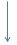 Приложение 3к Административному регламентуУведомление      об отказе в предоставлении государственной услуги по выдаче разрешения на создание искусственного земельного участка на водном объекте, находящемся в федеральной собственности и расположенном на территории Ленинградской области ___________________________________(наименование органа исполнительной власти администрации Ленинградской области)Рассмотрев    заявление   о   выдачи разрешения на создание искусственного земельного участка на водном объекте, находящемся в федеральной собственности и расположенном на территории Ленинградской области ипредставленные документы _____________________________________________________________________________________(наименование юридического, физического лица или индивидуального предпринимателя)Сообщает об отказе в предоставлении государственной услуги в соответствии:_________________________________________________________________________________________________________________________________________________________________________________________________________________________________(указывается   мотивированное  обоснование  причин  отказа  со  ссылкой  наконкретные  положения  нормативных  правовых  актов,  являющихся основаниемтакого отказа)____________________________________________________   ____________________ (должность, Ф.И.О. должностного лица)                     (подпись)1. (полное и сокращение наименование и организационно-правовая форма юридического лица, место его нахождения, юридический адрес). Для индивидуального предпринимателя - фамилия, имя, отчество, место жительства, данные документа, удостоверяющего личность, ИНН) Прошу  выдать  разрешение на создание искусственного земельного участка на водном объекте, находящемся в федеральной собственности и расположенном на территории Ленинградской области: (указывается полное название разрешения и место расположения) ОГРН юридического лица ______________________ОГРНИП индивидуального предпринимателя ________________2.Контактная информация:  тел. __________________________эл. почта __________________________почтовый адрес: __________________________3.Фамилия, имя, отчество, должность, телефон, номер доверенности уполномоченного лица 4.Фамилия, имя, отчество, должность, телефон, факс руководителя предприятия, индивидуального предпринимателя 5.Приложения согласно описи ______________________________ листовОтсутствие оснований для отказа в предоставлении государственной услугиНаличие оснований для отказа в предоставлении государственной услугиПодготовка проекта уведомления об отказе в предоставлении государственной услугиПодготовка проекта решения Комитета о предоставлении государственной услугиСогласование и направление результата государственной услуги заявителю способом, указанным в заявлении, - 5 кал.дней